Сценарий праздника Богатырская сила" для 3-4 классов                                                          Выполнила учитель                                                             физической культуры                                             Назарова Светлана НиколаевнаЦели и задачи соревнования:Создание эмоционально положительного настроя в процессе совместной деятельности; Воспитывать дружный коллектив, чувство товарищества, взаимовыручки, смелости, ловкости, силы.Развитие физических качеств; Приобщения детей к систематическим занятиям спортом, сохранения и укрепления здоровья.Участники соревнования: мальчики 3-4 класса.Инвентарь и оборудование:скакалка, перекладина, динамометр, рулетка ,канат, музыкальное оборудование,плакаты .Время проведения мероприятия:Состязания приурочены к празднику Дня Защитника Отечества ставшее традиционным для нашей школы. Ход занятия:Ведущий: Добрый день, дорогие болельщики и участники сегодняшних соревнований. Мы поздравляем всех вас, а особенно мальчиков, с  наступающим Днем защитника Отечества. Наша встреча посвящена именно ему 23 февраля. Сегодня мы хотим провести спортивный конкурс  «А ну-ка мальчики». Где наша сильная половинка покажет  свою силу, прыгучесть, меткость, быстроту. !». Все кто участвует в нем, все, кто помогал ребятам готовиться к нему, уверены, что он будет интересным, радостным, принесет вам заряд бодрости. Участвуя в этом празднике, вы лучше можете узнать друг друга, укрепить свое здоровье, приобрести новых друзей. Хочется напомнить об одном из главных девизов спорта: «Главное - не победа, а участие!». Поэтому каждой команде я желаю:, удачи и хорошего предпраздничного настроения.  Под музыку входят в зал участники соревнования. Открывают наш праздник показательное выступление по художественной гимнастики и выступление с военной песней.Далее знакомство с видами состязания.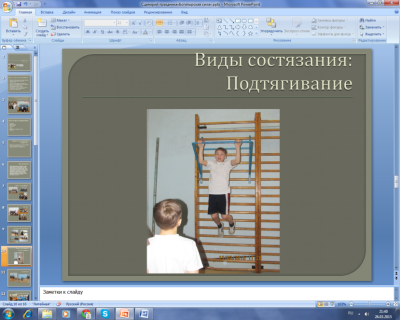 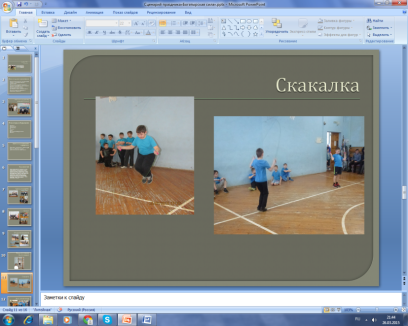 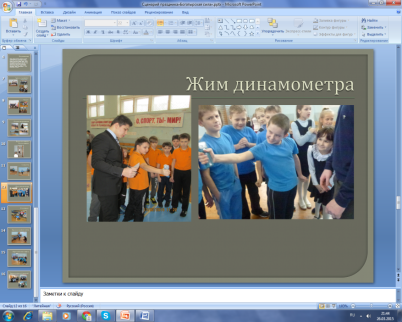 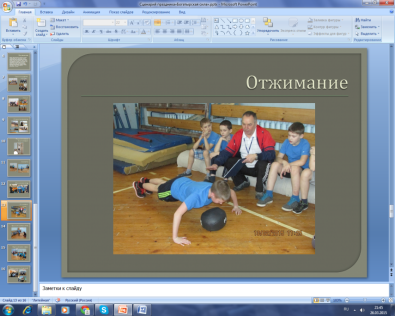 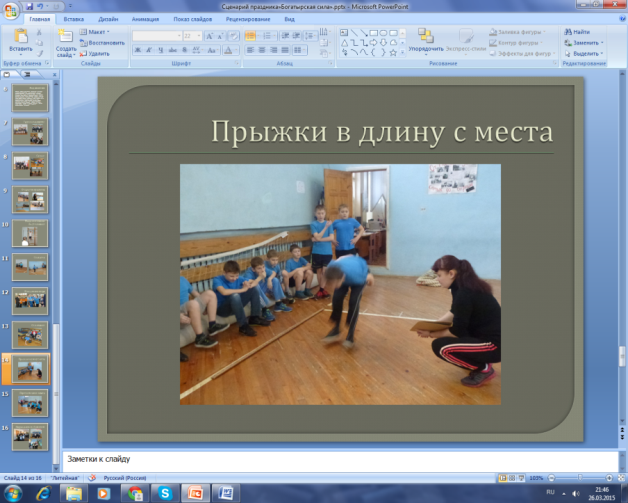 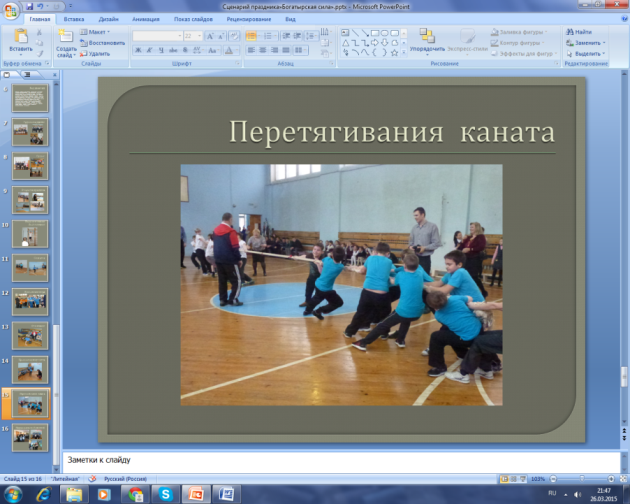 Награждение победителей: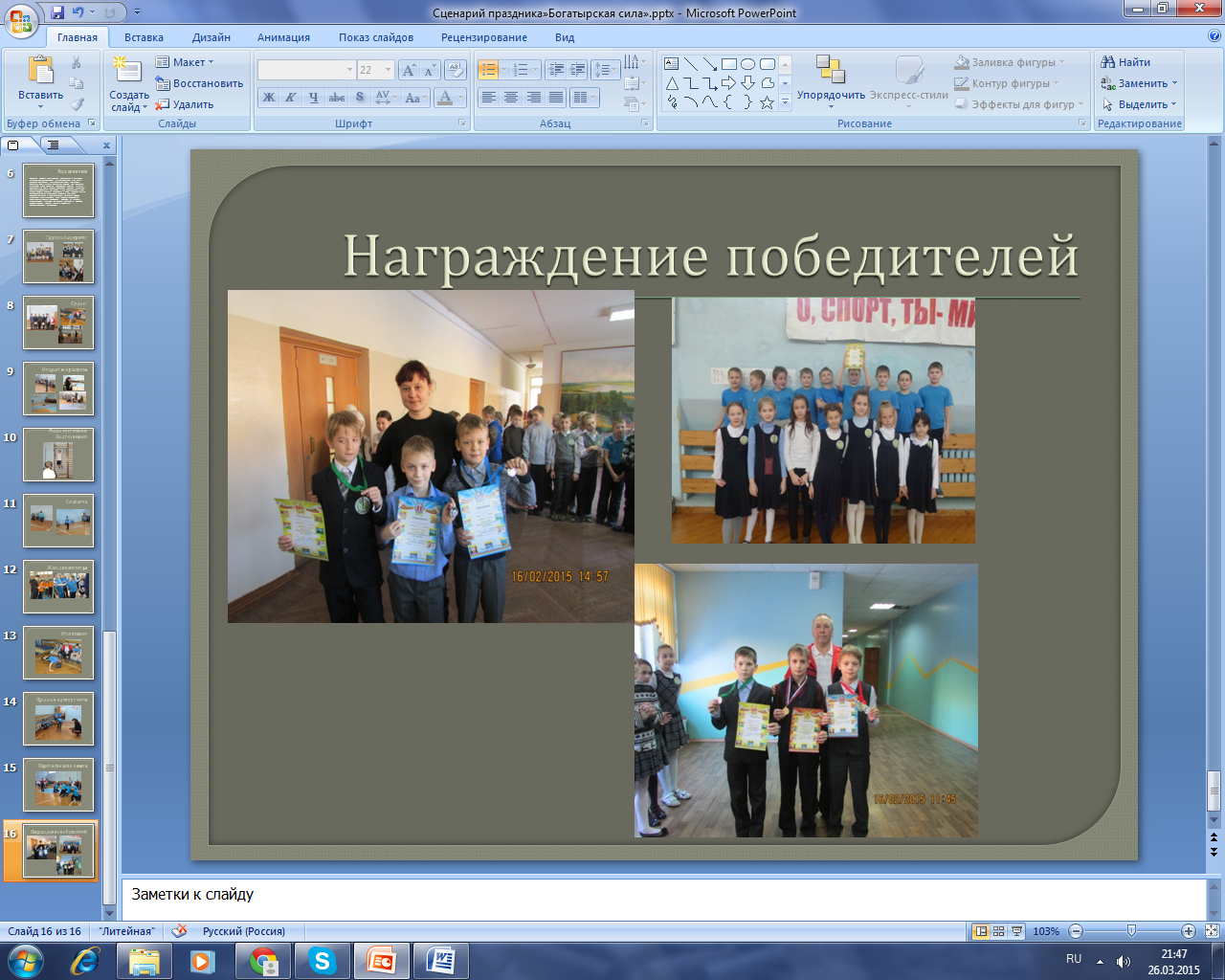 